
РОССИЙСКАЯ  ФЕДЕРАЦИЯ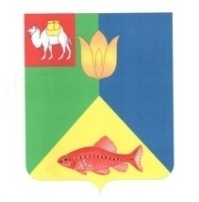 ЧЕЛЯБИНСКАЯ ОБЛАСТЬГЛАВА КУНАШАКСКОГО СЕЛЬСКОГО ПОСЕЛЕНИЯ
КУНАШАКСКОГО МУНИЦИПАЛЬНОГО РАЙОНАПОСТАНОВЛЕНИЕ                   
от  02.03.2022г.                                                                                              № 50Об утверждении Порядка размещения 
сведений о доходах, расходах, об имуществе 
и обязательствах имущественного характера                                                    муниципальных служащих администрации                                                                                             Кунашакского сельского поселения,                                                                                        их супругов и несовершеннолетних детей Руководствуясь Федеральным законом от 25 декабря 2008 № 273-ФЗ "О противодействии коррупции и в целях усиления контроля за соблюдением законодательства о противодействии коррупции»:
ПОСТАНОВЛЯЮ:
1. Утвердить Порядок размещения сведений  о доходах, расходах, об имуществе и обязательствах  имущественного характера муниципальных служащих администрации Кунашакского сельского поселения, их супругов и несовершеннолетних детей.2. Опубликовать настоящее Постановление на официальном сайте администрации Кунашакского сельского поселения в сети «Интернет».3. Контроль за исполнением настоящего постановления оставляю за собой.Р.М. Нуриев.Приложение Порядокразмещения сведений о доходах, расходах, об имуществе и обязательствах имущественного характера муниципальных служащих администрации Кунашакского сельского поселения, их супругов и несовершеннолетних детей.1. Настоящий Порядок размещения сведений о доходах, расходах, об имуществе и обязательствах имущественного характера муниципальных служащих администрации Кунашакского сельского поселения (далее - муниципальные служащие), их супругов и несовершеннолетних детей подлежит размещению на официальном сайте администрации Кунашакского сельского поселения  в информационно-телекоммуникационной сети "Интернет" (далее - официальный сайт).2. На официальном сайте размещаются следующие сведения о доходах, расходах, об имуществе и обязательствах имущественного характера:1)перечень объектов недвижимого имущества муниципального служащего, его супруги (супруга) и несовершеннолетних детей на праве собственности или находящихся в их пользовании, с указанием вида, площади и страны расположения каждого из таких объектов;2) перечень транспортных средств с указанием вида и марки, принадлежащих на праве собственности муниципальному служащему, его супруге (супругу) и несовершеннолетним детям;3) декларированный годовой доход муниципального служащего, его супруги (супруга) и несовершеннолетних детей;4) ценные бумаги, цифровые финансовые активы, цифровые права, цифровая валюта,принадлежащие на праве собственности муниципальному служащему, его супруге (супругу) и несовершеннолетним детям;5) сведения об источниках получения средств, за счет которых совершены сделки по приобретению земельного участка, иного объекта недвижимого имущества, транспортного средства, ценных бумаг, долей участия, паев в уставных (складочных) капиталах организаций, если общая сумма таких сделок превышает общий доход принадлежащих муниципальному служащему и его супруги (супруга) за три последних года, предшествующих отчетному периоду. 4. В размещаемых на официальном сайте сведениях о доходах, расходах, об имуществе и обязательствах имущественного характера запрещается указывать: 1) иные, кроме указанных в пункте 2 настоящего Порядка, сведения о доходах принадлежащих муниципальному служащему, его супруге (супругу) и несовершеннолетним детям, об имуществе, принадлежащем на праве собственности названным лицам, и об их обязательствах имущественного характера;2) персональные данные супруги (супруга), детей;3) данные, позволяющие определить место жительства, почтовый адрес, телефон и иные индивидуальные средства коммуникации принадлежащие муниципальному служащему, его супруге (супругу), детям;4) данные, позволяющие определить местонахождение объектов недвижимого имущества, принадлежащих муниципальному служащему, его супруге (супругу), детям на праве собственности или находящихся в их пользовании;5) информацию, отнесенную к государственной тайне или являющуюся конфиденциальной.5. Сведения о доходах, расходах, об имуществе и обязательствах имущественного характера, указанные в пункте 2  настоящего Порядка, размещаются на официальном сайте   по форме согласно приложения к настоящему Порядку.6. Сведения о доходах, расходах, об имуществе и обязательствах имущественного характера, указанные в пункте 2  настоящего Порядка, за весь период замещения муниципальным служащим должностей, замещение которых влечет за собой размещение его сведений о доходах, расходах, об имуществе и обязательствах имущественного характера, а также сведения о доходах, расходах, об имуществе и обязательствах имущественного характера его супруги (супруга) и несовершеннолетних детей, находятся на официальном сайте и ежегодно обновляются в течение 14 рабочих дней со дня истечения срока, установленного для их подачи.7. Размещение на официальном сайте указанных в пункте 2  настоящего Порядка сведений о доходах, расходах, об имуществе и обязательствах имущественного характера, принадлежащих муниципальному служащему, обеспечивает лицо, ответственное за размещение информации.8. Лицо, ответственное за размещение информации, несет ответственность за несоблюдение настоящего Порядка, а также за разглашение сведений, отнесенных к государственной тайне или являющихся конфиденциальными, в соответствии с законодательством Российской Федерации.